DOCUMENT 1 : Quelle efficacité de la redistribution pour réduire les inégalités ?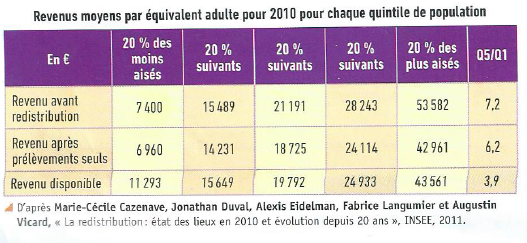 DOCUMENT 2 : La discrimination positive en France.Académie d'AMIENS Baccalauréat ES Session 2014Epreuve orale de Sciences économiques et sociales (Enseignement spécifique : coefficient 7)N° du sujet : 14c7-3-11-4Durée de la préparation : 30 minutesLe candidat s’appuiera sur les 2 documents pour répondre à la question principale.Les questions complémentaires 2 et 3 porteront sur d’autres thèmes du programmeDurée de l'interrogation : 20 minutesThème de la question principale : Comment les pouvoirs publics peuvent-ils contribuer à la justice sociale ?Thème de la question principale : Comment les pouvoirs publics peuvent-ils contribuer à la justice sociale ?Thème de la question principale : Comment les pouvoirs publics peuvent-ils contribuer à la justice sociale ?Question principale (sur 10 points) : Quelle est l’efficacité des principaux moyens utilisés par les pouvoirs publics pour contribuer à la justice sociale.Question principale (sur 10 points) : Quelle est l’efficacité des principaux moyens utilisés par les pouvoirs publics pour contribuer à la justice sociale.Question principale (sur 10 points) : Quelle est l’efficacité des principaux moyens utilisés par les pouvoirs publics pour contribuer à la justice sociale.Questions complémentaires (sur 10 points) :Questions complémentaires (sur 10 points) :Questions complémentaires (sur 10 points) :1) Au sujet du document 1, expliquez comment les données de la dernière colonne du tableau  ont  été calculées puis donnez en leur signification. (4 points)1) Au sujet du document 1, expliquez comment les données de la dernière colonne du tableau  ont  été calculées puis donnez en leur signification. (4 points)1) Au sujet du document 1, expliquez comment les données de la dernière colonne du tableau  ont  été calculées puis donnez en leur signification. (4 points)2) Distinguez les analyses de la structure sociale de Marx et de Weber. (3 points)2) Distinguez les analyses de la structure sociale de Marx et de Weber. (3 points)2) Distinguez les analyses de la structure sociale de Marx et de Weber. (3 points)3) Présentez l'intérêt et les limites du PIB. (3 points)3) Présentez l'intérêt et les limites du PIB. (3 points)3) Présentez l'intérêt et les limites du PIB. (3 points)